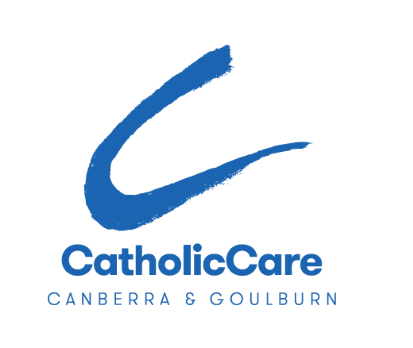 Position Description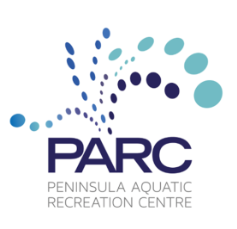 Position Title:Manager – Counselling & Therapy Services Department:Counselling & Therapy ServicesReports to:DirectorSupervises:Counselling teamInternal Liaisons:Counselling & Therapy services staff as well as the broader management team within the agencyExternal Liaisons:Government departments, stakeholders and other relevant organisationsPosition ObjectiveThe Counselling and Therapy Services Manager will be responsible for the day to day management of various counselling programs. This involves overseeing all aspects of the service delivery of the program and ensuring contractual obligations are met; managing and supporting staff and liaising with various stakeholders. The role includes developing the program along with projects to improve and expand services delivered to the community.Key ResponsibilitiesOperations and Contract ManagementManage the various programs on a daily basis according to the requirements of the different contracts and program guidelines.Staff recruitment and retention. Manage budget for the program.Conduct annual planning day.Attend contract meetings as appropriate.Manage feedback and complaints and complete reports as required.Conduct annual client surveysRespond to client and stakeholder enquiries.Review program data. Develop service plans and reports in line with contract requirementsStakeholder engagement which will involve some travel to regional areas.Management of the teamShared general oversight of the team including Red Hill reception.Participate and organise the team meetings including regional meetings Manage any risk, critical incidents and staff debriefing as they arise in consultation with the Director.Staff management including in-line supervision, performance management, appraisals, training and clinical supervision.Provide clinical supervision within the team and/or across the agencyConduct client file audits.Manage the program and team who work across multiple sites.Responding to requests for advice on complex cases and Child Protection cases from counsellors.Approve timesheets in the allocated timeframe.Provide orientation for new staff.MeetingsOrganise and facilitate team meetings.Participate in regular meetings with DirectorParticipate in meetings with the Leadership teamCoordinate and facilitate reception/admin meetings in conjunction with Favier House reception & ManagerAttend CCG or external meetings as appropriate.QAEnsure policies and procedures are relevant and up to date (and ensure staff are aware of any changes).Adhere to CatholicCare’s Code of Ethics and Conduct and professional code of ethics.Manage feedback and complaints. Update the continuous improvement register.Adhere to Work Health & Safety policies and process incidents reports as required.Clinical WorkMaintain a small caseload Risk ManagementComply with policies and procedures.Contribute and review portfolio risk management plan.Comply with workplace health and safety laws.Professional DevelopmentComplete required core training.Attend training as per PD plan.Attend clinical supervision.Complete supervision training GeneralAssist with tender writing as requiredSubmit purchase orders and invoice requestsKey Selection CriteriaKey Selection CriteriaKey Selection CriteriaKey Selection CriteriaQualifications /CertificationsRelevant Tertiary qualifications in Psychology or Social Work or CounsellingFull registration as a Psychologist through AHPRA or membership with AASW or membership with ACA/PACFA (Level 3 or 4)At least 3 years of management experience within a clinical teamDemonstrated leadership skills and the ability to supervise, develop and manage a teamCurrent Driver’s LicenceWorking with Vulnerable People CardRelevant Tertiary qualifications in Psychology or Social Work or CounsellingFull registration as a Psychologist through AHPRA or membership with AASW or membership with ACA/PACFA (Level 3 or 4)At least 3 years of management experience within a clinical teamDemonstrated leadership skills and the ability to supervise, develop and manage a teamCurrent Driver’s LicenceWorking with Vulnerable People CardRelevant Tertiary qualifications in Psychology or Social Work or CounsellingFull registration as a Psychologist through AHPRA or membership with AASW or membership with ACA/PACFA (Level 3 or 4)At least 3 years of management experience within a clinical teamDemonstrated leadership skills and the ability to supervise, develop and manage a teamCurrent Driver’s LicenceWorking with Vulnerable People CardExperience & KnowledgeExperience in managing a contract and team of clinicians.Demonstrated leadership skills and the ability to mentor, develop and manage staff3-5 years’ counselling experience working with adolescents, children and families with a range of needs including mental health, trauma and complex needs.Knowledge and understanding of relevant legislationGood verbal and written communication skills.Good time management skills.Understanding of EEO, WHS and confidentiality.Hold a current drivers’ license, a current Working with Vulnerable People card, Working with Children Check and be willing to undergo a police check.AttributesEvaluating and monitoring own performance.Having knowledge and confidence in own ideas and vision.Taking responsibility.Working ethically.Working under pressure.Demonstrating resilience.Being punctual and meeting deadlines.Flexible.Emotional Intelligence.Commitment to Social Equity.Enthusiastic and Positive.Employee Declaration Employee Declaration Employee Declaration Employee Declaration I have read this document and agree to undertake the duties and responsibilities as listed above.I acknowledge that:This position description details the accountabilities of the role and provides an indication of the current duties and tasks that I may be required to undertake. Additional or other duties may from time to time be allocated in order to fully meet the responsibilities of the role, team and any organisational objectives.The measures where included in this document are indicative and will be reviewed with me on an annual basis and that my performance will be evaluated against these measures.I have read this document and agree to undertake the duties and responsibilities as listed above.I acknowledge that:This position description details the accountabilities of the role and provides an indication of the current duties and tasks that I may be required to undertake. Additional or other duties may from time to time be allocated in order to fully meet the responsibilities of the role, team and any organisational objectives.The measures where included in this document are indicative and will be reviewed with me on an annual basis and that my performance will be evaluated against these measures.I have read this document and agree to undertake the duties and responsibilities as listed above.I acknowledge that:This position description details the accountabilities of the role and provides an indication of the current duties and tasks that I may be required to undertake. Additional or other duties may from time to time be allocated in order to fully meet the responsibilities of the role, team and any organisational objectives.The measures where included in this document are indicative and will be reviewed with me on an annual basis and that my performance will be evaluated against these measures.I have read this document and agree to undertake the duties and responsibilities as listed above.I acknowledge that:This position description details the accountabilities of the role and provides an indication of the current duties and tasks that I may be required to undertake. Additional or other duties may from time to time be allocated in order to fully meet the responsibilities of the role, team and any organisational objectives.The measures where included in this document are indicative and will be reviewed with me on an annual basis and that my performance will be evaluated against these measures.EmployeeSignatureDate